佳木斯市郊区宝山采石场项目环境影响评价公众参与说明佳木斯市郊区宝山采石场 2020年3月目录1.概述	12.首次环境影响评价信息公开情况	12.1 公开内容及日期	12.2公开方式	22.3公众意见情况	23.征求意见稿公示情况	23.1公示内容及时限	23.2公示方式	33.3查阅情况	93.4公众提出意见情况	94.其他公众参与情况	95.公众意见处理情况	96.报批前公开情况	96.1公开内容及日期	96.2公开方式	107.其他	107.1现场问卷调查	107.2公众意见整理归纳分析情况	158.诚信承诺	169.附件	171.概述佳木斯市郊区宝山采石场拟在佳木斯市郊区四丰林场北部投资建设《佳木斯市郊区宝山采石场项目》，委托哈尔滨泽生环境科技有限公司进行本项目环境影响评价工作，并按照《环境影响评价公众参与办法》(生态环境部部令第 4 号)（以下简称《办法》）在本项目环境影响报告书编制阶段开展了公众参与工作。建设单位于2019年10月16日首次公开了本项目环境影响评价信息，于2020年2月20日公开了本项目环境影响报告书征求意见稿。2.首次环境影响评价信息公开情况2.1 公开内容及日期佳木斯市郊区宝山采石场于2019年10月16日向社会发布《佳木斯市郊区宝山采石场项目环境影响评价信息第一次网上公示》，公示内容如下符合性分析见下表：2.2公开方式2.2.1网络载体: 佳木斯市环境环保联合会网站http://www.hjbhlhh.com/，属于建设项目所在地公共媒体网站；网络公示时间为2019年10月16日；网址：http://www.hjbhlhh.com/nr/nr/lmid/8/ids/51.html；截图如下：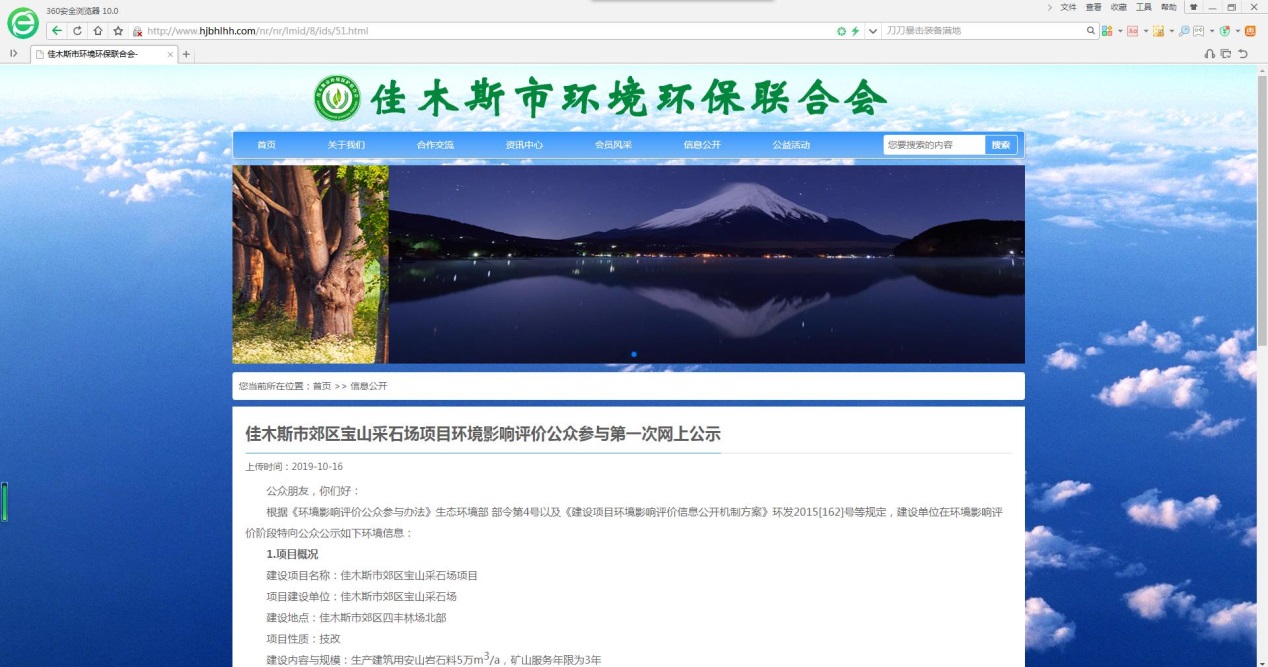 图1 首次环评信息公开网页截图2.2.2其他无2.3公众意见情况无3.征求意见稿公示情况3.1公示内容及时限佳木斯嘉裕农牧有限公司于2020年2月20日向社会发布《佳木斯市郊区宝山采石场项目环境影响评价信息第二次网上公示》，公示内容如下符合性分析见下表：3.2公示方式3.2.1网络载体: 佳木斯市环境环保联合会网站http://www.hjbhlhh.com/，属于建设项目所在地公共媒体网站；网络公示时间为2020年2月20日；网址：http://www.hjbhlhh.com/nr/nr/lmid/8/ids/66.html；截图如下：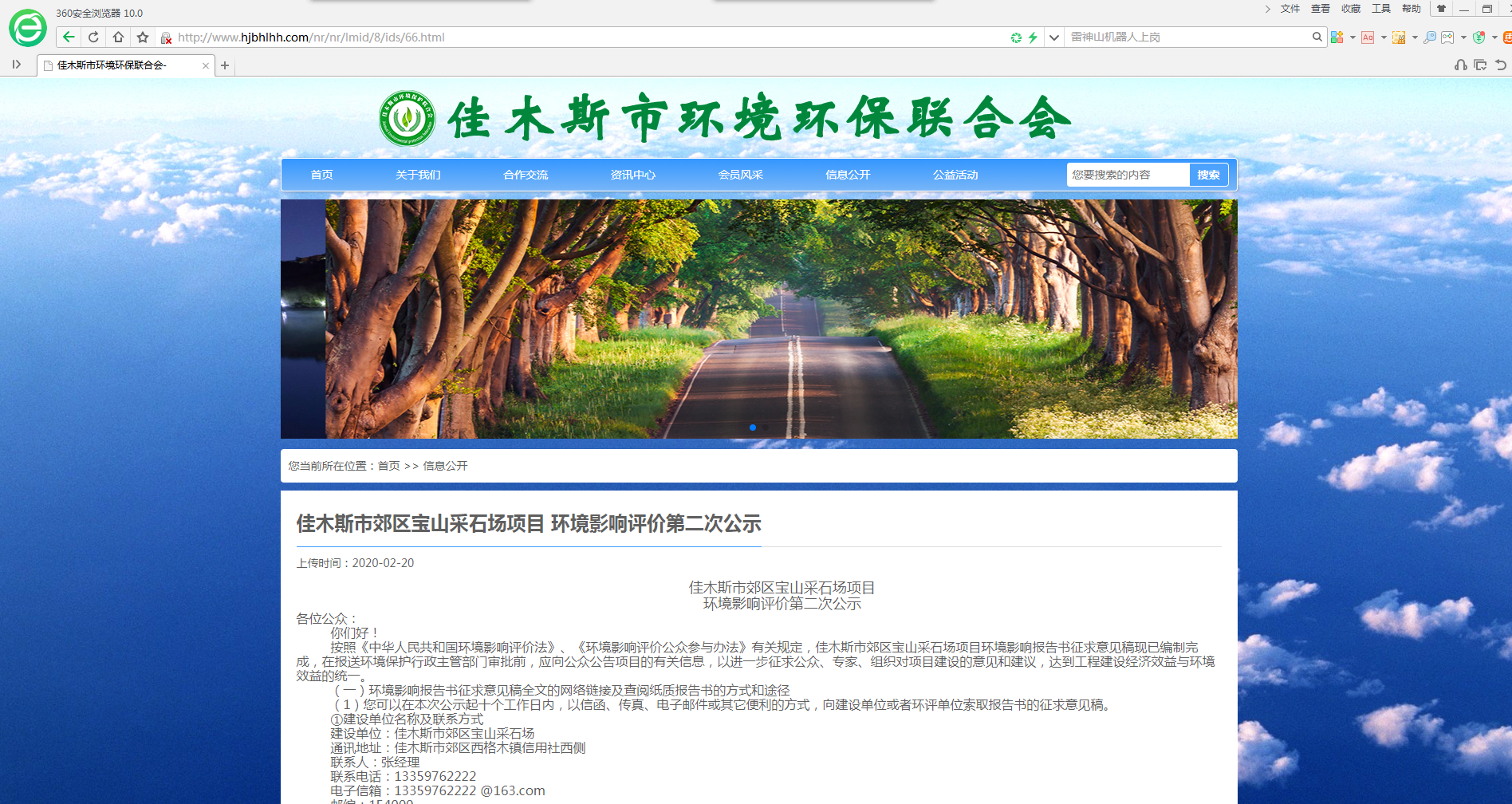 图2 征求意见稿公示网页截图3.2.2报纸载体：黑龙江日报，黑龙江日报属于建设项目所在地公共易于接触的报纸；报纸公示时间分别为2020年2月27日和2020年3月5日，符合《办法》中要求的在征求意见稿公示的10个工作日内报纸公开信息不得少于2次的规定。照片如下：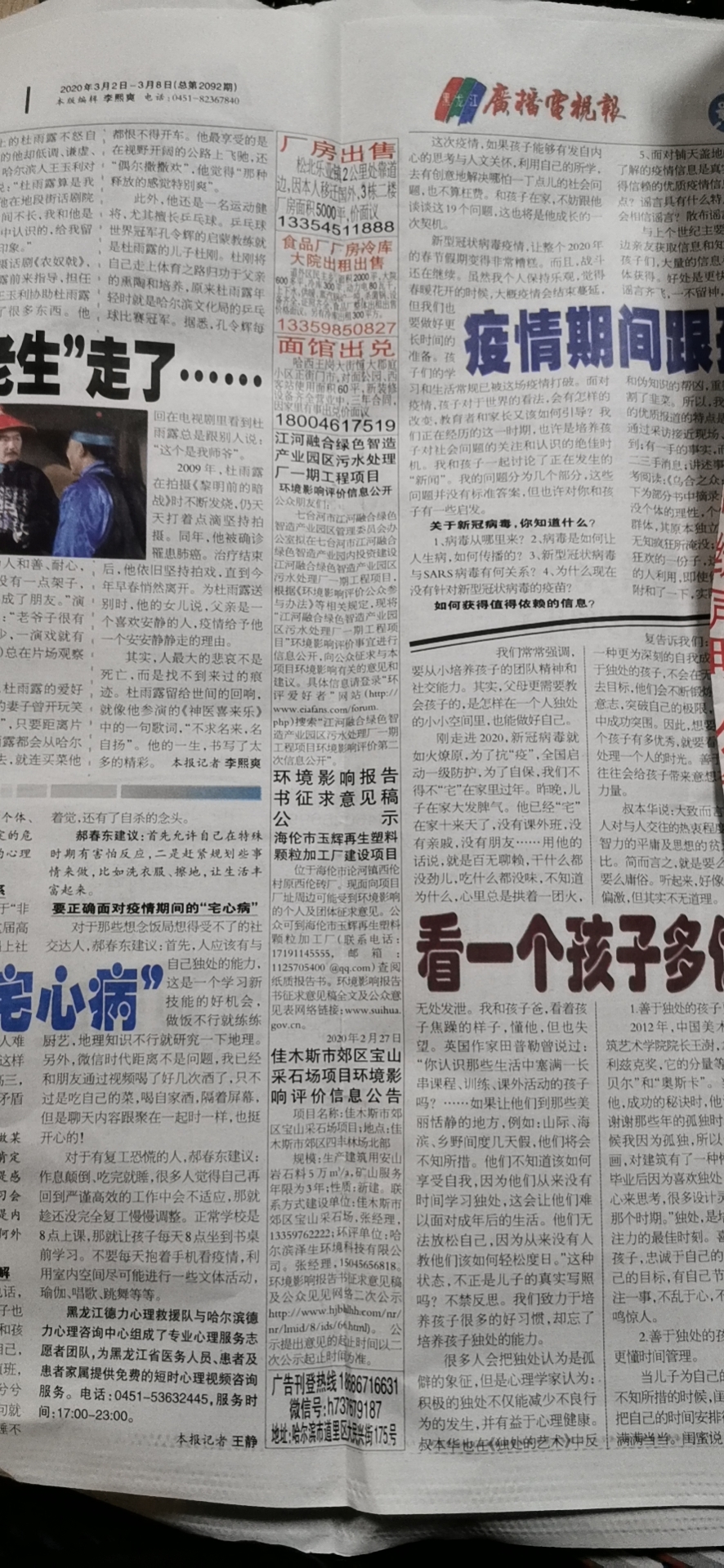 图3 一次报纸公示截图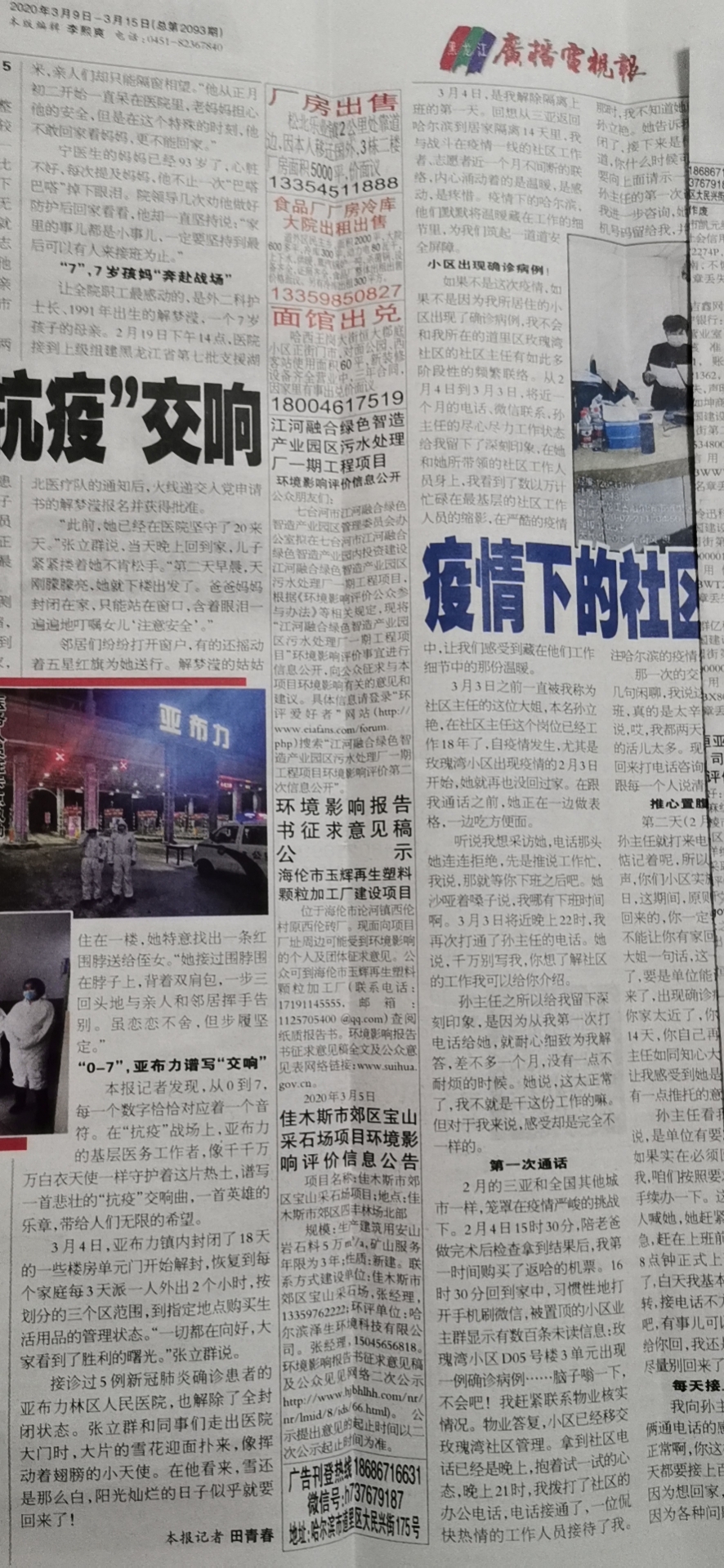 图4 二次报纸公示截图3.2.3张贴建设单位佳木斯市郊区宝山采石场在最近的顺山堡村和后董家村进行了张贴公告，张贴时间均为2020年2月20日至3月5日，符合《办法》中要求的在征求意见稿公示的同时通过在建设项目所在地公众易于知悉的场所张贴公告进行信息公开，且持续公开期限不得少于 10个工作日。3.2.4其他无3.3查阅情况查阅场所设置情况：佳木斯市郊区宝山采石场查阅情况：无公众前来查阅3.4公众提出意见情况无4.其他公众参与情况无5.公众意见处理情况公众参与期间，建设单位未收到公众对本项目提出的环境影响相关意见。6.报批前公开情况6.1公开内容及日期佳木斯市郊区宝山采石场2020年3月6日向社会公开了本项目拟报批的环境影响报告书全文和公众参与说明，符合《办法》第二十条规定：建设单位向生态环境主管部门报批环境影响报告书前，应当通过网络平台，公开拟报批的环境影响报告书全文和公众参与说明。6.2公开方式载体: 佳木斯市环境环保联合会网站http://www.hjbhlhh.com/7.其他无8.诚信承诺我单位已按照《办法》要求，在佳木斯市郊区宝山采石场项目环境影响报告书编制阶段开展了公众参与工作，在环境影响报告书中充分采纳了公众提出的与环境影响相关的合理意见，对未采纳的意见按要求进行了说明，并按照要求编制了公众参与说明。我单位承诺，本次提交的《佳木斯市郊区宝山采石场项目环境影响评价公众参与说明》内容客观、真实，未包含依法不得公开的国家秘密、商业秘密、个人隐私。如存在弄虚作假、隐瞒欺骗等情况及由此导致的一切后果由佳木斯嘉裕农牧有限公司承担全部责任。承诺单位：佳木斯市郊区宝山采石场承诺时间：2020年3月XX日9.附件无序号公开内容《办法》要求符合性分析1建设项目名称：佳木斯市郊区宝山采石场项目项目建设单位：佳木斯市郊区宝山采石场建设地点：佳木斯市郊区四丰林场北部项目性质：技改建设内容与规模：生产建筑用安山岩石料5万m3/a，矿山服务年限为3年建设项目名称、选址选线、建设内容等基本情况，改建、扩建、迁建项目应当说明现有工程及其环境保护情况符合2建设单位：佳木斯市郊区宝山采石场通讯地址：佳木斯市郊区西格木镇信用社西侧联系人：张总联系电话：13359762222 电子信箱：13359762222 @163.com邮编：154000建设单位名称和联系方式符合3评价单位：哈尔滨泽生环境科技有限公司通讯地址：哈尔滨市南岗区嵩山路111号联系人：李工联系电话：0451-82334692电子信箱：215710169@qq.com环境影响报告书编制单位的名称符合4公众意见表的网络链http://www.mee.gov.cn/xxgk2018/xxgk/xxgk01/201810/t20181024_665329.html公众意见表的网络链接符合5公众可通过电话、电子邮件、信件形式，向建设单位提交与建设项目环境影响有关的意见和建议提交公众意见表的方式和途径符合62019年10月16日，合同签订日期2019年10月10日确定环境影响报告书编制单位后7个工作日内符合序号公开内容《办法》要求符合性分析1查阅报告书全文的方式和途径：http://xy-e.com.cn/news_er.php?class_id=20&id=302您可以在本次公示起十个工作日内，以信函、传真、电子邮件或其它便利的方式，向建设单位或者环评单位索取报告书的征求意见稿。环境影响报告书征求意见稿全文的网络链接及查阅纸质报告书的方式和途径符合2征求意见的范围：佳木斯市郊区宝山采石场项目及附近可能受影响区域内的居民、机关及企事业单位等。主要事项：公众可以就佳木斯市郊区宝山采石场项目建设、运行和复垦过程中，可能对周围环境产生的影响发表自己的意见和看法，主要可关注如下一些问题：工程的建设对区域环境的影响如何、对居民的生活影响如何；是否同意项目的建设；对项目建设环保方面的其它意见及建议等。征求意见的公众范围符合3公众意见表的网络链接http://www.mee.gov.cn/xxgk2018/xxgk/xxgk01/201810/t20181024_665329.html公众意见表的网络链接符合4①建设单位名称及联系方式建设单位：佳木斯市郊区宝山采石场通讯地址：佳木斯市郊区西格木镇信用社西侧联系人：张经理联系电话：13359762222 电子信箱：13359762222 @163.com邮编：154000②环境影响评价单位名称及联系方式评价单位：哈尔滨泽生环境科技有限公司通讯地址：哈尔滨经开区哈南工业新城哈南三路18-1号联系人：张经理联系电话：15045656818电子信箱：402115375@qq.com邮编：150000公众提出意见的方式和途径符合5公众提出意见的起止时间本信息公开之日起10个工作日公众提出意见的起止时间符合